БАШКОРТОСТАН        РЕСПУБЛИКАҺЫ                  РЕСПУБЛИКА        БАШКОРТОСТАН       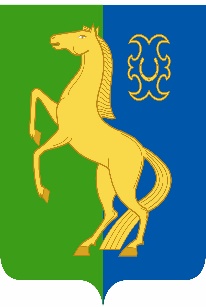 ЙӘРМӘКӘЙ  РАЙОНЫ   МУНИЦИПАЛЬ                             СОВЕТ    СЕЛЬСКОГО   ПОСЕЛЕНИЯРАЙОНЫНЫҢ   ИҪКЕ     СҮЛЛЕ   АУЫЛ                                СТАРОСУЛЛИНСКИЙ СЕЛЬСОВЕТ       СОВЕТЫ          АУЫЛ         БИЛӘМӘҺЕ                                                     МУНИЦИПАЛЬНОГО          РАЙОНА                 СОВЕТЫ                                                                           ЕРМЕКЕЕВСКИЙ     РАЙОН452195,   Иҫке Сүлле аулы,    Уҙәк  урамы,  84                                            452195, с. Старые Сулли, ул. Центральная.84тел.  2 – 63 – 73                                                                        тел.  2 – 63 –                ҠАРАР                                    № 3/6                                   РЕШЕНИЕ         « 24 » ноябрь 2023 й.                                                           « 24 » ноября 2023 г           О публичных слушаниях по проекту решения совета сельского поселения Старосуллинский сельсовет муниципального района Ермекеевский район Республики Башкортостан «О бюджете сельского поселения Старосуллинский сельсовет муниципального района Ермекеевский район Республики Башкортостан на 2024 год, плановый период 2025 и 2026 годов»    В соответствии со статьей 28 Федерального закона  «Об общих принципах организации местного самоуправления в Российской Федерации» от 06.10.2003 года №131-ФЗ	Совет сельского поселения Старосуллинский сельсовет муниципального района Ермекеевский район Республики Башкортостан РЕШИЛ:Назначить публичные слушания по проекту  решения Совета   сельского поселения Старосуллинский сельсовет муниципального района Ермекеевский район Республики Башкортостан «О бюджете сельского поселения Старосуллинский сельсовет муниципального района Ермекеевский район Республики Башкортостан на 2023 год, плановый период 2024 и 2025 годов»  на 11 декабря 2022 года (время и место проведения: 14.00 часов, в здании СДК с. Старые Сулли).Определить следующий состав комиссии по подготовке и проведению публичных слушаний:            Абдуллин Р.Х. - глава сельского поселения Старосуллинский сельсовет муниципального района Ермекеевский район Республики Башкортостан, председатель;             Головин А.Н. – председатель постоянной комиссии Совета сельского поселения Старосуллинский сельсовет муниципального района Ермекеевский район РБ по бюджету, налогам, вопросам муниципальной собственности;                      Кутлуева Г.З. - секретарь комиссии, депутат Совета сельского поселения Старосуллинский сельсовет муниципального района Ермекеевский район Республики Башкортостан; Организацию и проведение публичных слушаний по проекту решения Совета сельского поселения Старосуллинский сельсовет муниципального района Ермекеевский район РБ «О бюджете сельского поселения Старосуллинский сельсовет муниципального района Ермекеевский район Республики Башкортостан на 2024 год, плановый период 2025 и 2026 годов» возложить на комиссию по подготовке и проведению публичных слушаний.Установить, что письменные предложения жителей сельского поселения Старосуллинский сельсовет муниципального района Ермекеевский район Республики Башкортостан направляются в Совет сельского поселения Старосуллинский сельсовет муниципального района Ермекеевский район Республики Башкортостан (по адресу: с. Старые Сулли, ул. Школьная 155) до 08 декабря 2023 года.           4.  Проект решения Совета сельского поселения Старосуллинский сельсовет  муниципального района Ермекеевский район Республики Башкортостан «О бюджете сельского поселения Старосуллинский сельсовет муниципального района Ермекеевский район Республики Башкортостан на 2024 год и плановый период 2025 и 2026 годов» разместить на сайте администрации сельского поселения Старосуллинский сельсовет муниципального района Ермекеевский район Республики Башкортостан, обнародовать на информационных стендах в администрации   сельского поселения Старосуллинский сельсовет муниципального района Ермекеевский район Республики Башкортостан. Глава сельского поселенияСтаросуллинский сельсовет:				Р.Х.Абдуллин